Correction des calculs des CM1, semaine 6, du 6 avril au 10 avril 2020 :Vendredi 10  avril 2020Il faut convertir l’une des deux valeurs pour que tout le monde soit dans la même unité. Tu pouvais faire un tableau de conversions.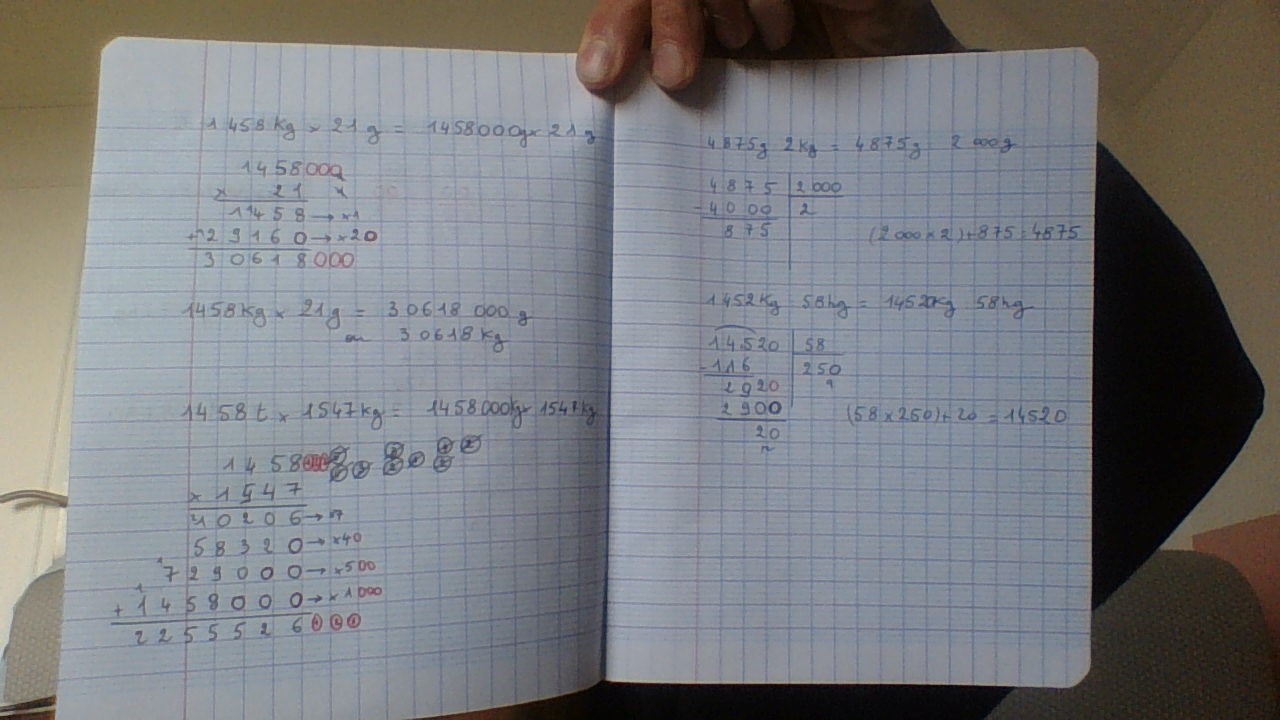 1245 :894587x12859 :811548L :154dl879kg : 72hg1458kgx21g1458t x 1547kg4875g : 2kg1452kg :58hg